Weekly attendance newsletter – Week 4 Spring Term 2 2022-2023As a school, we aim for all children to have 100% attendance.From September until this week, our overall school attendance is 90.7%Last week, our overall school attendance was 89.3 % (counting children at or above mandatory school age = 5).  STRIVE FOR 100%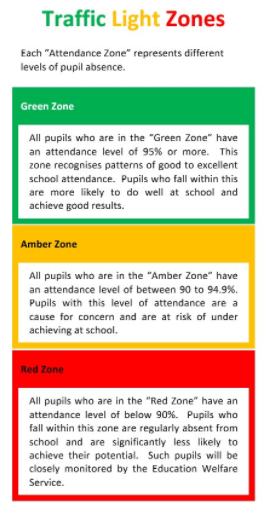 The best place for your children to be every day is in school. Last weekTwo weeks ago2-year-olds61.4%82.1%F170.2%85.5%F292%78.7%Y190.6%92.1%Y290.7%95.5%Y393.1%87.5%Y498%92%Y585.6%93.2%Y675.4%92.4%